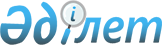 "Қазақстан Республикасы Үкіметінің заң жобалау жұмыстарының 2021 жылға арналған жоспары туралы" Қазақстан Республикасы Үкіметінің 2020 жылғы 29 желтоқсандағы № 910 қаулысына өзгеріс енгізу туралыҚазақстан Республикасы Үкіметінің 2021 жылғы 7 қыркүйектегі № 617 қаулысы
      Қазақстан Республикасының Үкіметі ҚАУЛЫ ЕТЕДІ: 
      1. "Қазақстан Республикасы Үкіметінің заң жобалау  жұмыстарының 2021 жылға арналған жоспары туралы" Қазақстан Республикасы Үкіметінің 2020 жылғы 29 желтоқсандағы № 910 қаулысына мынадай өзгеріс енгізілсін:
      көрсетілген қаулымен бекітілген Қазақстан Республикасы Үкіметінің заң жобалау жұмыстарының 2021 жылға арналған жоспарында:
      реттік нөмірі 25-жол мынадай редакцияда жазылсын: 
      "
                                                                                                                           ".
      2. Осы қаулы қол қойылған күнінен бастап қолданысқа енгiзiледі.
					© 2012. Қазақстан Республикасы Әділет министрлігінің «Қазақстан Республикасының Заңнама және құқықтық ақпарат институты» ШЖҚ РМК
				
25.
Қазақстан Республикасының кейбір заңнамалық актілеріне кинематография және мәдениет мәселелері бойынша өзгерістер мен толықтырулар енгізу туралы
МСМ
тамыз
қазан
желтоқсан
Н.М. Дәуешов
      Қазақстан Республикасының
Премьер-Министрі

А. Мамин
